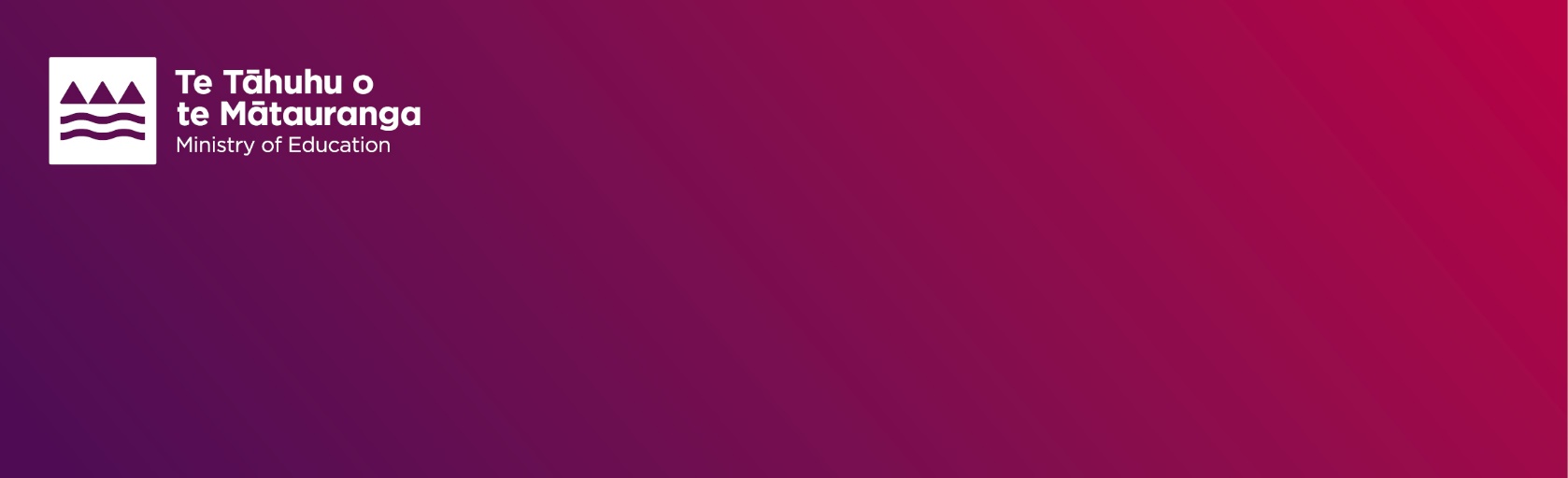 iVakaleka: Na kena vakuri e so na veika vou ena soli ni laiseni vakatovolei, kena vakamacalataki na ‘sega ni se vakadeitaki e sa sogo’, kei na vakarautaki e so veiqaravi ena gauna e sa sogo tu kina vakawawaNa Dikevi lesu ni iDusidusi ni Lawa ni Veiqaravi ni Koronivuli ni Muri VuliE sa dikeva lesu tiko na Minisitiri ni Vuli na lawa kei na ivakarau vakacakacaka ni Koronivuli ni muri vuli me vakadeitaka ni sa matata ka veiganiti ena inaki ni kena tokoni na ivakatagedegede ni vuli torocake kei na kena qaravi. Na dikevi lesu:me veiganiti kei na veisau era a yaco ena Tabana ni Vuli (Veiqaravi ni Koronivuli ni muri vuli) ena kena Lawa ni 2008 me ra tauyavutaki kina kei name tokona na kena vakayagataki na He taonga te tamaiti: O ira na gone yadua ena iTuvatuva ni Vuli Taudonu ni 2019-2029 kei na cakacaka mai na railesuvi ni Koronivuli ni muri vuli e tauyavu e Vale ena 2018. E tolu na iwasewase ni veidikevi lesu. Na vakatutu era vakaraitaki koto e ra, era tiki ni railesu ni rua na iwasewase. Na ivakarau ni cakacaka ni laiseni veiqaraviE tolu na mataqali laiseni ni koronivuli ni muri vuli vakalaiseni, laiseni vakatovolei, laiseni vakadeitaki kei na laiseni ni veisosomitaki vagauna. Ia, e sa rawa vua na Sekeriteri ni Vuli (Sekeriteri) me veisautaka e dua na laiseni vakadeitaki me laiseni vakatovolei ena vica na yavu okati kina ni sega ni vakamuria na veiqaravi na lawa kei na ivakarau ni laiseni se sa tauri e dua na kudru me baleta na veiqaravi ka gadrevi me vakadikevi. Ena tiko ga na nona veiqaravi ena laiseni vakatovolei me yacova ni sa vakalesuya tale na Sekeriteri na veiqaravi me laiseni vakadeitaki, vakatovolei se bokoca na nona laiseni ni veiqaravi kevaka e sega ni vakamuri na ivakatagedegede e gadrevi ena tikinisiga me vakayacori kina. Sa dodonu vua Sekeriteri me bokoca na nona laiseni ni veiqaravi kevaka e vakadeitaka ni sa soqo tu ka sega  ni cakacaka na veiqaravi. E gadrevi vua na Sekeriteri me vakamuria na sala veiganiti taucoko me solia kina ki na veiqaravi na itukutuku ni nodra inaki me sa bokoca na laiseni ni veiqaravi ni bera ni bokoci ka me vakasamataki kevaka e dua na itukutuku mai vua na laiseni ni veiqaravi. E rawa ni veitarataravi ki na Minisitiri o ira na veiqaravi ka ra gadreva me ra sogo ena loma ni dua na gauna lekaleka me ra kerea na ‘bolea me sogo tu vakawawa’. E rawa ni vakatarai me sogo tu vakawawa me yacova e tolu na vula ka rawa ni kerea na veiqaravi me tosoi na gauna ni sogo tu vakawawa me tolu tale na vula ena vuku ni ituvaki bibi ka se bera ni qaravi. Oqo e sa rawa ga ni vakayacori ena lawatu ni vakarau ni veiqaravi ka sega ni tiko ena lawa.Na cava eda veivakasalataki tiko kina?Eda veitalanoataka tiko na vakatutu me veisautaki na vei lawa me:vakatara eso na ivakarau vou me vakuri ki na dua na laiseni vakatovoleime solia e dua na ivakamacala me baleta e dua na ‘veiqaravi e sa sogo ka kena inaki me bokoca kina na laisenivakatara na Sekeriteri ena nodra vakatulewa ga vakataki ira, me solia vua e dua na veiqaravi na veivakadonui me sogo tu vakawawa na nodra veiqaravi me tolu na vula ena gauna era kerea kina.Na inaki ni veisau vakaturi me solia vakamatata vei ira na veiqaravi kei na Tabana ni Koronivuli ni muri vuli na veivakadeitaki ni laiseni kei na bibi ni veika me vakamuri. Na veisau oqo ena vakavinakataka cake na nona rawa ni sauma vakadodonu ka vakatotolo na Minisitiri ena vuku ni ituvaki vei ira na laiseni vakatovolei ka tiko e so na ikuri ni veika me ra vakamuria, kei na gauna e sogo kina vakawawa na veiqaravi se sa sogo vakadua.VakatutuiVakamacalaVeisautaki na lawa me rawa ni solia e so na ikuri ni ivakarau ena dua na laiseni vakatovolei ka nanuma na Sekeriteri ni veiganiti ka dodonu me vakayacori e na loma ni dua na gauna yalataki vou, ia me kua ni sivia e 12 na vula mai na gauna a veisautaki kina na laiseni me sa vakatovolei.Na veisau oqo e rawa kina vua na Sekeriteri me solia eso na ikuri vou ni ivakarau ki na dua na veiqaravi e tiko vua na laiseni vakatovolei ena gauna e kunei kina e so na ka vou me baleta na kena vakamuri na ivakarau.Me tiki ni vakatutu oqo, e sa na rawa kina vei ira na solia na veiqaravi me ra kerea e tosoi na gauna yalataki me baleta na ivakarau vou me tautauvata kei na nodra rawa ni kerea me tosoi na gauna yalataki ena kena ivakarau vei ira na laiseni vakatovolei ena gauna oqo. Ia, me vaka na lawa e vakarautaki tu ena lawa ena gauna oqo, e na sega ni rawa ni tosoi na gauna me sivia e 12 na vula mai na gauna ka soli kina na laiseni vakatovolei.Na veisau vou oqo ena solia na veivakadeitaki savasava vei ira na veiqaravi kei na whānau me baleta na veika me vakamuri kei na kena gadrevi me vakayacori me rawa kina vua na Minisitiri me vakatulewa kevaka e gadrevi eso tale na veika me vakamuri ena veigauna eso e ra kunei ena veiqaravi.Me veisautaki na lawa me vakamacalataka na ‘sogo vakadua na veiqaravi’ me vaka na gauna e:E sa tukuna kina ki na Minisitiri na itaukei ni veiqaravi ni sa sogo vakadua na nona veiqaravi, seE sa kila na Minisitiri ni sa sogo tu na veiqaravi ena loma ni dua na gauna vakadeitaki me vaka e vakadinadinataki e rua se sivia na veika oqo: E sa sega ni dua na gone e volai/se vuli tiko kina seE sa sega ni dua na vakailesilesi e cakacaka se vakaitavi tiko kina, se E sa sega ni kerea na itaukei ni veiqaravi na ilavo ni veivuke ni veivanua ni muri vuli.Me vaka na vakasaqarai ni nanuma me baleta na ivakamacala ni ‘sogo vakadua na veiqaravi’, keitou kerea talega na nanuma me baleta na yavu vakaturi ni gauna lekaleka duadua me vakayacori kina se me tolu na vula se sivia, se me ono na vula se sivia.Na veisau ena veivakadeitaki ka matata kina vakalevu vei ira na veiqaravi kei na Minisitiri ena veika e baleta na kaukaua me bokoca na laiseni, okati kina na kena matata vua na Sekeriteri na kena gadrevi me sa bokoca kina na laiseni ni veiqaravi era sa sogo tu.vakadua Oqo ena rawa kina vua na Minisitiri me bokoca na laiseni sega ni vakayagataki ena itukutuku ni veiqaravi ena vuku ni veiqaravi vou kei na kena itukutuku.Veisautaka na lawa me vakatara na Sekeriteri me vakadonuya e dua na veiqaravi ena gauna e kerei kina me sogo tu vakawawa ena loma ni tolu na vula ka rawa ni tosoi kevaka e kereiNa ivakarau ni kena sogo vakawawa na veiqaravi ena gauna oqo e rawa ena vakayagataki ni yavu ni lewa ni cakacaka ka sega ni tiko ena lawa. Na veisau ni yavu ni lewa e nanumi ni na veivakadeitaki kei na savasava vei ira na itaukei ni veiqaravi kei na Minisitiri ena ivakarau e baleta na sogo tu vakawawa ni veiqaravi.